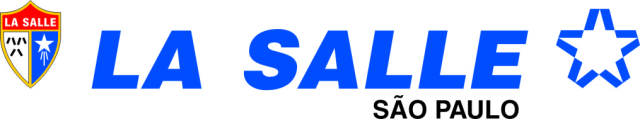 Cronograma de Avaliações – 2º trimestre3º B – Professora Jacqueline17/06 2ªFEIRA – GEOGRAFIALUGARES E PAISAGENS- PÁGINAS: 44 ATÉ 7318/06 3ªFEIRA – PORTUGUÊSTEXTO / INTERPRETAÇÃOSUBSTANTIVO COMUM /PRÓPRIO/COLETIVO- PÁGINAS: 97 ATÉ 104FRASES- PÁGINAS. 116 ATÉ 117PONTUAÇÃO- PÁGINAS. 118 ATÉ 122Nº DO SUBSTANTIVO SINGULAR /PLURAL- PÁGINAS. 139 ATÉ 144MP OU MB- PÁGINAS. 145 ATÉ 149SEPARAÇÃO DE SÍLABAS ( SS – RR – S )19/06 4ª FEIRA – CIÊNCIASUMA BOA SAÚDE- PÁGINAS. 41 ATÉ 52CONHECENDO OS VEGETAIS- PÁGINAS 53 ATÉ 6920/6 5ªFEIRA – HISTÓRIAMENINAS E MENINOS COSTUMES E TRADIÇÕES- PÁGINAS. 73 ATÉ 12921/6 6ª FEIRA- MATEMÁTICANÚMEROS E MEDIDAS- PÁGINAS. 70 ATÉ 85.ADIÇÃO E SUBTRAÇÃO- PÁGINAS. 87 ATÉ 135PROBLEMASESCREVA POR EXTENSOANTECESSOR E SUCESSOR24/06 2ª FEIRA – INGLÊSUNIDADE 03 – PÁGINAS: 30. UNIDADE 04 – PÁGINAS: 40,41 E 47.26/06 4ª FEIRA – RELIGIÃOCOMO POSSO AJUDAR OS OUTROS? OS PROFETAS. AS LEIS PARA O BEM.28/06 6ª FEIRA – ARTE/ MÚSICAGRAFITE X PICHAÇÃO, OS GÊMEOS – GRAFITEIROS, INSTRUMENTOS CARACTERÍSTICOS DO BAIÃO, MÚSICA BAIÃO DE LUIZ GONZAGA E BIOGRAFIA DE LUIZ GONZAGA.Observação: As atividades que foram realizadas em sala de aula, referentes aos conteúdos das disciplinas de Música/ Arte e Religião não serão enviadas para casa, pois os professores responsáveis darão as orientações necessárias aos alunos para que possam realizar as avaliações com sucesso.                                                                                                                                              Sem mais,Coordenação Pedagógica